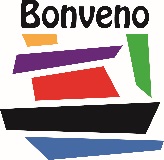 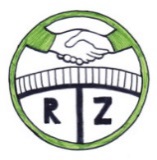 Flohmarkt auf den ZietenterrassenAnlässlich des 3. Geburtstages der Flüchtlingswohnanlage in der Hannah-Vogt-Straße 10 veranstaltet Bonveno zusammen mit den Ehrenamtlichen vom Runden Tisch Zietenterrassen (RTZ) am 09.09.2017 von 15:00-17:30 Uhr einen Flohmarkt auf dem Gelände der Wohnanlage.Herzlich eingeladen sind alle, die gern etwas verkaufen, kaufen oder stöbern möchten. Es wird Kuchen und Kaffee vom „Come together“-Café geben.Eine  Standgebühr von 3 € als Spende für die Kinder- und Jugendarbeit in der Flüchtlingswohnanlage wird erbeten. Eigene Tische/ Ständer oder Decken sind mitzubringen.Bei Fragen wenden Sie sich bitte an Frau Briesemeister, Leitung der Wohnanlage unter: 0551 209 71 008. Wir freuen uns auf einen netten Nachmittag mit vielen Besuchern. 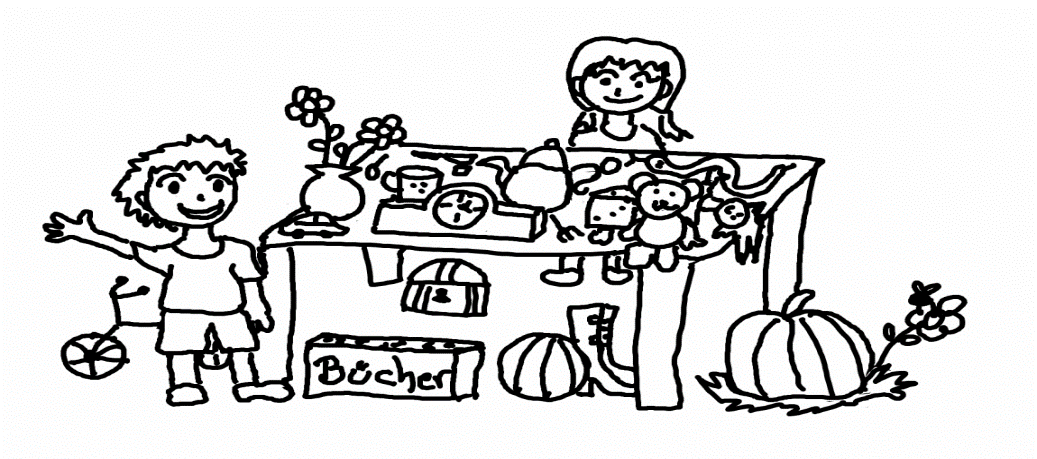 